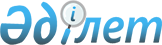 2010-2012 жылдарға арналған Қарғалы ауданының бюджеті туралы
					
			Күшін жойған
			
			
		
					Ақтөбе облысы Қарғалы аудандық мәслихатының 2009 жылғы 24 желтоқсандағы N 175 шешімі. Ақтөбе облысының Қарғалы аудандық Әділет басқармасында 2010 жылғы 25 қаңтардағы N 3-6-95 тіркелді. Күші жойылды - Ақтөбе облысы Қарғалы аудандық мәслихатының 2011 жылғы 28 наурыздағы № 284 шешімімен

      Ескерту. Күші жойылды - Ақтөбе облысы Қарғалы аудандық мәслихатының 2011.03.28 № 284 Шешімімен

      Қазақстан Республикасының 2008 жылғы 4 желтоқсандағы № 95 Бюджеттік Кодексінің 9 бабы 2 тармағы, 2001 жылғы 23 қаңтардағы № 148 «Қазақстан Республикасындағы жергілікті мемлекеттік басқару және өзін-өзі басқару туралы» Заңының 6 бабына және облыстық мәслихаттың кезекті жиырмасыншы сессиясының 2009 жылғы 21 желтоқсандағы № 232 «2010-2012 жылға арналған облыстық бюджет туралы» шешіміне сәйкес аудандық мәслихат ШЕШІМ ЕТЕДІ:



      1. 2010-2012 жылдарға арналған облыстық бюджет 1, 2 және 3 қосымшаларға сәйкес, оның ішінде 2010 жылға мына көлемде бекітілсін:

      1) кірістер                        2 579 906 мың теңге;

      оның ішінде:

      салықтық түсімдері бойынша           285 292 мың теңге;

      салықтық емес түсімдер бойынша        23 048 мың теңге;

      негізгі капиталды сатудан

      түсетін түсімдер бойынша               1 310 мың теңге;

      трансферттердің түсімдері бойынша  2 254 256 мың теңге;

      2) шығындар                      2 620 913,4 мың теңге;

      3) таза бюджеттік кредит беру         13 238 мың теңге;

      оның ішінде:

      бюджеттік кредиттер                   13 565 мың теңге;

      бюджеттік кредиттерді өтеу               327 мың теңге;

      4) қаржы активтерімен жасалатын

      операциялар бойынша сальдо                 0 мың теңге;

      5) бюджет тапшылығы                -54 245,4 мың теңге;

      6) бюджет тапшылығын қаржыландыру   54 245,4 мың тенге.

      Ескерту. 1 тармаққа өзгерту енгізілді - Ақтөбе облысы Қрағалы аудандық мәслихатының 2010.02.23 № 189; 2010.04.21 № 198;  2010.07.27 № 216; 2010.10.22 № 230 (2010.01.01 бастап қолданысқа енгізіледі) Шешімдерімен.



      2. Аудандық бюджеттің кірісіне мыналар есептелетін болып белгіленсін:

      жеке табыс салығы;

      әлеуметтік салық;

      жеке және заңды тұлғалар мен дара кәсіпкерлерлердің мүліктеріне салынатын салық;

      жер салығы;

      бірыңғай жер салығы;

      көлік құралдарына салық;

      бензинге (авиациялықты қоспағанда) және дизель отынына акциздер;

      жер учаскелерін пайдаланғаны үшін төлем; дара кәсіпкерлерді мемлекеттік тіркегені үшін алынатын алым; қызметтің жекелеген түрлерімен айналысу құқығы үшін лицензиялық алым;

      заңды тұлғаларды мемлекеттік тіркеу және филиалдар мен өкілдіктерді есептік тіркегені, сондай-ақ оларды қайта тіркегені үшін алым;

      автокөлік құралдарын мемлекеттік тіркеу, содай-ақ оларды қайта тіркегені үшін алым;

      жылжымайтын мүлікке құқықтарды және олармен жасалатын мәмілелерді мемлекеттік тіркегені үшін алынатын алым;

      жылжымалы мүлік кепілін және кеменің немесе жасалып жатқан кеменің ипотекасын мемлекеттік тіркегені үшін алым;

      аудандық маңызы бар жалпыға ортақ пайдаланылатын автомобиль жолдарының бөлінген белдеуінде және елді мекендерде сыртқы (көрнекі) жарнаманы орналастырғаны үшін төлемақы;

      республикалық бюджет есебіне жазылатын консулдық алымнан және мемлекеттік баждардан басқа, мемлекеттік баж:

      коммуналдық меншіктен түсетін кірістер;

      аудан бюджетінен қаржыландырылатын, мемлекеттік мекемелердің тауарларды (жұмысітарды, қызметтерді) өткізуден түсетін түсімдер;

      аудан бюджетінен қаржыландырылатын мемлекеттік мекемелер салатын айыппұлдар, өсімдер, санкциялар, өндіріп алулар;

      аудан бюджетіне түсетін салыққа жатпайтын басқа да түсімдер;

      негізгі капиталды сатудан түсетін түсімдер, яғни аудандық бюджеттен қаржыландырылатын мемлекеттік мекемелерге бекітілген мемлекеттік мүлікті сатудан түскен ақшалар;

      ауыл шаруашылығы мақсатындағы жер учаскелерін қоспағанда, жер учаскелерін сатудан түсетін түсімдер;

      жер учаскелерін жалға беру құқығын сатқаны үшін төлемақы.



      3. Қазақстан Республикасының «2010-2012 жылдарға арналған республикалық бюджет туралы» Заңының 5 бабына сәйкес жұмыс берушілер еңбекке уақытша жарамсыздығы, жүктілігі мен босануы бойынша, бала туған кезде, жерлеуге есептеген, Мемлекеттік әлеуметтік сақтандыру қорынан төленіп келген жәрдемақы сомаларының аталған қорға аударымдардың есептелген сомаларынан асып түсуі нәтижесінде 1998 жылғы 31 желтоқсандағы жағдай бойынша құралған теріс сальдо ай сайын жалақы қорының 4 пайызда шегінде әлеуметтік салық төлеу есебіне жатқызылады.



      4. 2010 жылға арналған аудандық бюджеттен республикалық бюджетке:

      Қазақстан Республикасының «Республикалық және облыстық бюджеттер, республикалық маңызы бар қала, астана бюджеттері арасындағы 2008-2010 жылдарға арналған жалпы сипаттағы трансферттердің көлемі туралы» Заңында бекітілген, жалпы сипаттағы трансферттерді есептеу кезінде көзделген, әлеуметтік салық және табыс салығының салық салынатын базасының өзгеруін ескере отырып, бюджет саласындағы еңбекақы қорының өзгеруіне байланысты жалпы сомасы 72 071 мың теңге ағымдағы нысаналы трансферттері түсетіні ескерілсін.



      5. Қазақстан Республикасының «2010-2012 жылдарға арналған республикалық бюджет туралы» Заңының 9 бабына сәйкес:

      2010 жылдың 1 қаңтарынын бастап:

      1) жалақының ең төменгі мөлшері – 14 952 теңге;

      2) Қазақстан Республикасының заңнамасына сәйкес жәрдемақыларды және өзге де әлеуметтік төлемдерді есептеу үшін, сондай-ақ айыппұл санкцияларын, салықтар мен басқа да төлемдерді қолдану үшін айлық есептік көрсеткіш – 1 413 теңге;

      3) базалық әлеуметтік төлемдердің мөлшерін есептеу үшін ең төменгі күнкөріс деңгейінің шамасы – 14 952 теңге мөлшерінде белгіленгені еске және басшылыққа алынсын.



      6. Облыстық мәслихаттың 2009 жылғы 21 желтоқсандағы «2010-2012 жылдарға арналған облыстық бюджет туралы» № 232 шешімінің 10 тармағына сәйкес облыстық бюджеттен

      аудандық бюджетке берілген субвенция көлемі 1 032 164 мың теңге сомасында қаралған.



      7. 2010 жылға арналған аудандық бюджетке республикалық бюджеттің ағымдағы нысаналы трансферттері түсетіні ескерілсін:

      мектепке дейінгі білім беру ұйымдарын, орта білім беру ұйымдарын оқу материалдарымен қамтамасыз етуге – 1 783 мың теңге;

      ең төменгі күнкөріс деңгейі мөлшерінің өсуіне байланысты мемлекеттік атаулы әлеуметтік көмекті төлеуге – 200 мың теңге;

      ең төменгі күнкөріс деңгейі мөлшерінің өсуіне байланысты 18 жасқа дейінгі балаларға ай сайынғы мемлекеттік жәрдемақы төлеуге – 3 300 мың теңге.

      Ұлы Отан соғысының қатысушылары мен мүгідектеріне Ұлы Отан соғысындағы Жеңістің 65 жылдығына орай біржолғы материалдық көмек төлеуге – 7 723 мың теңге;

      Ұлы Отан соғысының қатысушылары мен мүгідектеріне Ұлы Отан соғысындағы Жеңістің 65 жылдығына орай жол жүруін қамтамасыз етуге – 93 мың теңге;

      ветеринария саласындағы жергілікті атқарушы органдардың бөлімшелерін ұстауға – 8 474 мың теңге;

      эпизоотияға қарсы іс-шараларды жүргізуге – 12 089 мың теңге;

      «Балапан» Мемлекеттік бағдарламасы бойынша жаңадан салынатын мектепке дейінгі балалар мекемелерін ұстауға – 19794 мың теңге;

      Жеңістің 65-жылдығына арнап Ұлы Отан соғысының қатысушылары мен мүгедектеріне біржолғы материалдық төлемдер бойынша қаржылық қызметке - 168 мың теңге.

      Аталған трансферттерді бөлу аудан әкімдігінің қаулысы негізінде жүзеге асырылады.

      Ескерту. 7 тармаққа өзгерту енгізілді - Ақтөбе облысы Қрағалы аудандық мәслихатының 2010.04.21 № 198; 2010.07.27 № 216; 2010.10.22 № 230 (2010.01.01 бастап қолданысқа енгізіледі) Шешімдерімен.



      8. 2010 жылға арналған аудандық бюджетке республикалық бюджеттен өңірлік жұмыспен қамту және кадрларды қайта даярлау стратегиясын іске асыруға сомасы 90 763 мың теңге нысаналы трансферттері түсетіні ескерілсін, оның ішінде:

      тұрғындарды жұмыспен қамтуға -74 980 мың теңге;

      әлеуметтік жұмыс орындарын және жастар тәжірибесі бағдарламасын кеңейтуге – 17 640 мың теңге.

      Аталған трансферттерді бөлу аудан әкімдігінің қаулысы негізінде жүзеге асырылады.

      Ескерту. 8 тармаққа өзгерту енгізілді - Ақтөбе облысы Қрағалы аудандық мәслихатының 2010.07.27 № 216; 2010.10.22 № 230 (2010.01.01 бастап қолданысқа енгізіледі) Шешімдерімен.



      9. 2010 жылға арналған аудандық бюджетте республикалық бюджеттен:

      ауылдық елді мекендердің әлеуметтік сала мамандарын әлеуметтік қолдау шараларын іске асыруға сомасы 3 087 мың теңге ағымдағы нысаналы трансферттер;

      ауылдық елді мекендердің әлеуметтік сала мамандарын әлеуметтік қолдау шараларын іске асыруға үшін жергілікті атқарушы органдарға 13 565 мың теңге сомасында Қазақстан Республикасының Үкіметі айқындайтын талаптарға сәйкес бюджеттік кредиттер түскені ескерілсін.

      Аталған трансферттерді бөлу аудан әкімдігінің қаулысы негізінде жүзеге асырылады.

      Ескерту. 9 тармаққа өзгерту енгізілді - Ақтөбе облысы Қрағалы аудандық мәслихатының 2010.10.22 № 230 (2010.01.01 бастап қолданысқа енгізіледі) Шешімімен.



      10. 2010 жылға арналған аудандық бюджетке республикалық бюджеттің ағымдағы нысаналы трансферттері түсетіні ескерілсін:

      Қазақстан Республикасында бiлiм берудi дамытудың 2005-2010 жылдарға арналған мемлекеттiк бағдарламасын iске асыруға 13 729 мың теңге сомасында, оның ішінде:

      негізгі орта және жалпы орта білім беретін мемлекеттік мекемелердегі биология кабинеттерін оқу жабдығымен жарақтандыруға – 8 190 мың теңге;

      бастауыш, негізгі орта және жалпы орта білім беретін мемлекеттік мекемелерде лингафондық және мультимедиалық кабинеттер құруға - 5 539 мың теңге;

      Аталған трансферттерді бөлу аудан әкімдігінің қаулысы негізінде жүзеге асырылады.

      Ескерту. 10 тармаққа өзгерту енгізілді - Ақтөбе облысы Қрағалы аудандық мәслихатының 2010.10.22 № 230 (2010.01.01 бастап қолданысқа енгізіледі) Шешімімен.



      11. 2010 жылға арналған аудандық бюджетке республикалық бюджеттің нысаналы даму трансферттері түсетіні ескерілсін:

      Қазақстан Республикасындағы тұрғын үй құрылысының 2008-2010 жылдарға арналған мемлекеттiк бағдарламасын iске асыруға 33 126 мың теңге сомасында, оның ішінде:

      мемлекеттік коммуналдық тұрғын үй қорының тұрғын үйін салуға 19 781 мың теңге;

      инженерлік-коммуникациялық инфрақұрылымды дамытуға және жайластыруға 13 345 мың теңге.

      Аталған трансферттерді бөлу аудан әкімдігінің қаулысы негізінде жүзеге асырылады.



      12. 2010 жылға арналған аудандық бюджетке республикалық бюджеттің нысаналы даму трансферттері түсетіні ескерілсін:

      елді мекендердің ауыз сумен жабдықтау объектілерін реконструкциялауға – 675 289 мың теңге.

      Аталған трансферттерді бөлу аудан әкімдігінің қаулысы негізінде жүзеге асырылады.

      Ескерту. 12 тармаққа өзгерту енгізілді - Ақтөбе облысы Қрағалы аудандық мәслихатының 2010.10.22 № 230 (2010.01.01 бастап қолданысқа енгізіледі) Шешімімен.



      13. 2010 жылға арналған аудандық бюджетке облыстық бюджеттің ағымдағы нысаналы трансферттер және нысаналы даму трансферттері түсетіні ескерілсін:

      1-4 сынып оқушыларын ыстық тамақпен қамтамасыз етуге – 8 391 мың теңге;

      өрт дабыл қаққышын және өрт сөндіру құралдарын сатып алуға – 5  378 мың теңге;

      білім беру ұйымдарын күтіп-ұстауға және материалдық –техникалық жарақтандыруға – 23 438 мың теңге;

      мәдениет ұйымдарын күтіп-ұстауға және материалдық –техникалық жарақтандыруға – 1 562 мың теңге;

      Қарғалы ауданы Бадамша селосына әкімдіктің әкімшілік ғимаратын салу – 170 012 мың теңге;

      Петропавловка орта мектебінің жапсырма құрылысын аяқтауға – 48 966 мың теңге;

      Аудан селоларының суқұбыры жүйелерін жаңартуға жобалық-іздестіру жұмыстарын жетілдіруге – 6 083 мың теңге;

      Ұлы Отан соғысының қатысушылары мен мүгедектеріне, Ұлы Отан соғысының қатысушылары мен мүгедектеріне теңестірілген тұлғаларға және Ұлы Отан соғысы жылдары тылда жұмыс жасаған адамдарға Ұлы Отан соғысындағы Жеңістің 65 жылдығына орай біржолғы материалдық көмек төлеуге – 3 693 мың теңге;

      «Балапан» Мемлекеттік бағдарламасы бойынша жаңадан салынатын мектепке дейінгі балалар мекемелерін материалдық - техникалық жарақтандыруға және күрделі жөндеуге – 42000 мың теңге;

      «Ауылдың гүлденуі – Қазақстанның гүлденуі» атты аудандық жастар марафон-эстафетасын ұйымдастыруға және өткізуге – 6735 мың теңге;

      Қарғалы ауданы Қайрақты ауылын сумен қамту жүйесін жаңартуға жобалық-сметалық құжаттамалар әзірлеуге – 8100 мың теңге;

      Қоғамдық «инфо-киоск» пунктіне техникалық қызмет көрсетуге –  570 мың теңге;

      Бюджеттік сала қызметкерлерінің еңбек ақысын төлеуге - 961 мың теңге;

      Мемлекеттік органдардың бірыңғай көліктік ортасы ауқымында электрондық құжат айналымы жүйесін қондыру қызметтеріне – 175 мың теңге;

      Ащелисай орта мектебінің күрделі жөндеуге – 2 800 мың теңге.

      Аталған трансферттерді бөлу аудан әкімдігінің қаулысы негізінде жүзеге асырылады.

      Ескерту. 13 тармаққа өзгерту енгізілді - Ақтөбе облысы Қрағалы аудандық мәслихатының 2010.02.23 № 189; 2010.04.21 № 198; 2010.07.27 № 216; 2010.10.22 № 230 (2010.01.01 бастап қолданысқа енгізіледі) Шешімдерімен.

       

14. 2010 жылғы арналған аудандық бюджетте аймақтық жұмыспен қамту және кадрларды қайта даярлау стратегиясын жүзеге асыруға облыстық бюджеттен түсетін трансферттерден 21 753 мың теңге қаралғаны ескерілсін, оның ішінде:

      тұрғындарды жұмыспен қамтуға – 21 753 мың теңге.

      Аталған трансферттерді бөлу аудан әкімдігінің қаулысы негізінде жүзеге асырылады.

      Ескерту. 14 тармаққа өзгерту енгізілді - Ақтөбе облысы Қрағалы аудандық мәслихатының 2010.10.22 № 230 (2010.01.01 бастап қолданысқа енгізіледі) Шешімімен.



      15. 2010 жылғы арналған аудандық бюджетте аймақтық жұмыспен қамту және кадрларды қайта даярлау стратегиясын жүзеге асыруға трансферттерден 18527 мың теңге қаралғаны ескерілсін, оның ішінде:

      тұрғындарды жұмыспен қамтуға – 18527 мың теңге.

      Аталған трансферттерді бөлу аудан әкімдігінің қаулысы негізінде жүзеге асырылады.



      16. 2010 жылға арналған ауданның жергілікті атқарушы органының резерві сомасы 0 мың теңге болып бекітілсін.

      Ескерту. 16 тармаққа өзгерту енгізілді - Ақтөбе облысы Қрағалы аудандық мәслихатының 2010.10.22 № 230 (2010.01.01 бастап қолданысқа енгізіледі) Шешімімен.



      17. 2010 жылға арналған аудандық бюджетті атқару процесінде секвестрге жатпайтын ауданның бюджеттік бағдарламаларының тізбесі 4 қосымшаға сәйкес бекітілсін.



      18. 2010 жылға арналған аудандық бюджетте ауылдық (селолық) округ әкімі аппараттарының бюджеттік бағдарламалары 5 қосымшаға сәйкес бекітілсін.



      19. Осы шешім 2010 жылдың 1 қаңтардан бастап қолданысқа енгізіледі.      Аудандық мәслихат                       Аудандық мәслихат

      сессиясының төрағасы                        хатшысы

         Ю.Сенич                               Ж.Құлманов

Аудандық мәслихаттың

2009 жылғы 24 желтоқсан

№ 175 шешіміне

1 ҚОСЫМША      Ескерту. 1 қосымша жаңа редакцияда - Ақтөбе облысы Қарғалы аудандық мәслихатының 2010.02.23 № 189; 2010.04.21 № 198; 2010.07.27 № 216; 2010.10.22 № 230 (2010.01.01 бастап қолданысқа енгізіледі) Шешімдерімен. Қарғалы ауданының 2010 жылға арналған бюджеті

Аудандық мәслихаттың

2009 жылғы 24 желтоқсан

№ 175 шешіміне

2 ҚОСЫМША Қарғалы ауданының 2011 жылға арналған бюджеті

Аудандық мәслихаттың

2009 жылғы 24 желтоқсан

№ 175 шешіміне

3 ҚОСЫМША Қарғалы ауданының 2012 жылға арналған бюджеті

Аудандық мәслихаттың

2009 жылғы 24 желтоқсан

№ 175 шешіміне

4 ҚОСЫМША Қарғалы ауданының 2010 жылға арналған бюджетінің орындалу

процессінде сквестрге жатпайтын, бюджеттік бағдарламаларының

ТІЗІМДЕМЕСІ

Аудандық мәслихаттың

2009 жылғы 24 желтоқсан

№ 175 шешіміне

5 ҚОСЫМША      Ескерту. 5 қосымша жаңа редакцияда - Ақтөбе облысы Қарғалы аудандық мәслихатының 2010.02.23 № 189; 2010.04.21 № 198; 2010.07.27 № 216; 2010.10.22 № 230 (2010.01.01 бастап қолданысқа енгізіледі) Шешімдерімен. 2010 жылға арналған бюджетте ауылдық (селолық) округ бағдарламаларының

ТІЗБЕСІкестенің жалғасы
					© 2012. Қазақстан Республикасы Әділет министрлігінің «Қазақстан Республикасының Заңнама және құқықтық ақпарат институты» ШЖҚ РМК
				СанатыСанатыСанатыСанатыСомасы,

мың теңгеСыныбыСыныбыСыныбыСомасы,

мың теңгеIшкi сыныбыIшкi сыныбыСомасы,

мың теңгеАтауыСомасы,

мың теңге1. Кірістер25799061Салықтық түсімдер295449101Табыс салығы1327371012Жеке табыс салығы132737103Әлеуметтiк салық988051031Әлеуметтік салық98805104Меншiкке салынатын салықтар558241041Мүлiкке салынатын салықтар315491043Жер салығы75611044Көлiк құралдарына салынатын салық145141045Бірыңғай жер салығы2200105Тауарларға, жұмыстарға және қызметтерге салынатын iшкi салықтар52231052Акциздер5301053Табиғи және басқа да ресурстарды пайдаланғаны үшiн түсетiн түсiмдер28961054Кәсiпкерлiк және кәсiби қызметтi жүргiзгенi үшiн алынатын алымдар17091055Құмар ойын бизнеске салық88108Заңдық мәнді іс-әрекеттерді жасағаны және (немесе) оған уәкілеттігі бар мемлекеттік органдар немесе лауазымды адамдар құжаттар бергені үшін алынатын міндетті төлемдер28601081Мемлекеттік баж28602Салықтық емес түсiмдер26103201Мемлекеттік меншіктен түсетін кірістер81002015Мемлекет меншігіндегі мүлікті жалға беруден түсетін кірістер8100204Мемлекеттік бюджеттен қаржыландырылатын, сондай-ақ Қазақстан Республикасы Ұлттық Банкінің бюджетінен (шығыстар сметасынан) ұсталатын және қаржыландырылатын мемлекеттік мекемелер салатын айыппұлдар, өсімпұлдар, санкциялар, өндіріп алулар42302041Мұнай секторы ұйымдарынан түсетін түсімдерді қоспағанда, мемлекеттік бюджеттен қаржыландырылатын, сондай-ақ Қазақстан Республикасы Ұлттық Банкінің бюджетінен (шығыстар сметасынан) ұсталатын және қаржыландырылатын мемлекеттік мекемелер салатын айыппұлдар, өсімпұлдар, санкциялар, өндіріп алулар4230206Басқа да салықтық емес түсiмдер137732061Басқа да салықтық емес түсiмдер137733Негізгі капиталды сатудан түсетін түсімдер4098303Жердi және материалдық емес активтердi сату40983031Жерді сату40984Трансферттердің түсімдері2254256402Мемлекеттiк басқарудың жоғары тұрған органдарынан түсетiн трансферттер22542564022Облыстық бюджеттен түсетiн трансферттер2254256Функционалдық топФункционалдық топФункционалдық топФункционалдық топФункционалдық топФункционалдық топСомасы,

мың теңгеКіші функцияКіші функцияКіші функцияКіші функцияКіші функцияСомасы,

мың теңгеБюджеттік бағдарламалардың әкімшісіБюджеттік бағдарламалардың әкімшісіБюджеттік бағдарламалардың әкімшісіБюджеттік бағдарламалардың әкімшісіСомасы,

мың теңгеБағдарламаБағдарламаБағдарламаСомасы,

мың теңгеКіші бағдарламаКіші бағдарламаСомасы,

мың теңгеАтауыСомасы,

мың теңгеІІ. Шығындар2620913,401Жалпы сипаттағы мемлекеттiк қызметтер 127940,9011Мемлекеттiк басқарудың жалпы функцияларын орындайтын өкiлдi, атқарушы және басқа органдар104669,5011112Аудан (облыстық маңызы бар қала) мәслихатының аппараты10813,6011112001Аудан (облыстық маңызы бар қала) мәслихатының қызметін қамтамасыз ету жөніндегі қызметтер10513,6011112004Мемлекеттік органдарды материалдық-техникалық жарақтандыру300011122Аудан (облыстық маңызы бар қала) әкімінің аппараты32206,8011122001Аудан (облыстық маңызы бар қала) әкімінің қызметін қамтамасыз ету жөніндегі қызметтер32206,8011123Қаладағы аудан, аудандық маңызы бар қала, кент, ауыл (село), ауылдық (селолық) округ әкімінің аппараты61649,1011123001Қаладағы аудан, аудандық маңызы бар қаланың, кент, ауыл (село), ауылдық (селолық) округ әкімінің қызметін қамтамасыз ету жөніндегі қызметтер57022,2011123022Мемлекеттік органдардың ғимараттарын, үй-жайлары және құрылыстарын күрделі жөндеу 3267,1011123023Мемлекеттік органдарды материалдық-техникалық жарақтандыру1359,8012Қаржылық қызмет16333,1012452Ауданның (облыстық маңызы бар қаланың) қаржы бөлімі16333,1012452001Аудандық бюджетті орындау және коммуналдық меншікті (облыстық маңызы бар қала) саласындағы мемлекеттік саясатты іске асыру жөніндегі қызметтер12164012452003Салық салу мақсатында мүлікті бағалауды жүргізу137012452011Коммуналдық меншікке түскен мүлікті есепке алу, сақтау, бағалау және сату2899,2012452019Мемлекеттік органдарды материалдық-техникалық жарақтандыру1132,9015Жоспарлау және статистикалық қызмет6938,3015453Ауданның (облыстық маңызы бар қаланың) экономика және бюджеттік жоспарлау бөлімі6938,3015453001Экономикалық саясатты, мемлекеттік жоспарлау жүйесін қалыптастыру және дамыту және ауданды (облыстық маңызы бар қаланы) басқару саласындағы мемлекеттік саясатты іске асыру жөніндегі қызметтер6743,3015453005Мемлекеттік органдарды материалдық-техникалық жарақтандыру19502Қорғаныс9987,1021Әскери мұқтаждар1972021122Аудан (облыстық маңызы бар қала) әкімінің аппараты1972021122005Жалпыға бірдей әскери міндетті атқару шеңберіндегі іс-шаралар1972022Төтенше жағдайлар жөнiндегi жұмыстарды ұйымдастыру8015,1022122Аудан (облыстық маңызы бар қала) әкімінің аппараты8015,1022122006Аудан (облыстық маңызы бар қала) ауқымындағы төтенше жағдайлардың алдын алу және оларды жою6245,7022122007Аудандық (қалалық) ауқымдағы дала өрттерінің, сондай-ақ мемлекеттік өртке қарсы қызмет органдары құрылмаған елдi мекендерде өрттердің алдын алу және оларды сөндіру жөніндегі іс-шаралар1769,403Қоғамдық тәртіп, қауіпсіздік, құқықтық, сот, қылмыстық-атқару қызметі500031Құқық қорғау қызметi500031458Ауданның (облыстық маңызы бар қаланың) тұрғын үй-коммуналдық шаруашылық, жолаушылар көлігі және автомобиль жолдары бөлімі500031458021Елдi мекендерде жол жүрісі қауiпсiздiгін қамтамасыз ету50004Бiлiм беру1106574,8041Мектепке дейiнгi тәрбие және оқыту145247,6041464Ауданның (облыстық маңызы бар қаланың) білім бөлімі145247,6041464009Мектепке дейінгі тәрбие ұйымдарының қызметін қамтамасыз ету145247,6042Бастауыш, негізгі орта және жалпы орта білім беру889540,2042123Қаладағы аудан, аудандық маңызы бар қала, кент, ауыл (село), ауылдық (селолық) округ әкімінің аппараты1471,2042123005Ауылдық (селолық) жерлерде балаларды мектепке дейін тегін алып баруды және кері алып келуді ұйымдастыру1471,2042464Ауданның (облыстық маңызы бар қаланың) білім бөлімі888069042464003Жалпы білім беру852951042464006Балаларға қосымша білім беру 35118049Бiлiм беру саласындағы өзге де қызметтер71787049464Ауданның (облыстық маңызы бар қаланың) білім бөлімі22821049464001Жергілікті деңгейде білім беру саласындағы мемлекеттік саясатты іске асыру жөніндегі қызметтер16037,7049464004Ауданның (облыстық маңызы бар қаланың) мемлекеттік білім беру мекемелерінде білім беру жүйесін ақпараттандыру1590,3049464005Ауданның (облыстық маңызы бар қаланың) мемлекеттік білім беру мекемелер үшін оқулықтар мен оқу-әдiстемелiк кешендерді сатып алу және жеткізу2993049464007Аудандық (қалалық) ауқымдағы мектеп олимпиадаларын және мектептен тыс іс-шараларды өткiзу2200049466Ауданның (облыстық маңызы бар қаланың) сәулет, қала құрылысы және құрылыс бөлімі48966049466037Білім беру объектілерін салу және реконструкциялау48966011Республикалық бюджеттен берілетін трансферттер есебiнен0015Жергілікті бюджет қаражаты есебінен4896605Денсаулық сақтау149,8059Денсаулық сақтау саласындағы өзге де қызметтер149,8059123Қаладағы аудан, аудандық маңызы бар қала, кент, ауыл (село), ауылдық (селолық) округ әкімінің аппараты149,8059123002Ерекше жағдайларда сырқаты ауыр адамдарды дәрігерлік көмек көрсететін ең жақын денсаулық сақтау ұйымына жеткізуді ұйымдастыру149,806Әлеуметтiк көмек және әлеуметтiк қамсыздандыру151208,7062Әлеуметтiк көмек135424062123Қаладағы аудан, аудандық маңызы бар қала, кент, ауыл (село), ауылдық (селолық) округ әкімінің аппараты7537,3062123003Мұқтаж азаматтарға үйінде әлеуметтік көмек көрсету7537,3015Жергілікті бюджет қаражаты есебінен7537,3062451Ауданның (облыстық маңызы бар қаланың) жұмыспен қамту және әлеуметтік бағдарламалар бөлімі127886,7062451002Еңбекпен қамту бағдарламасы36800,6062451002100Қоғамдық жұмыстар11925062451002101Жұмыссыздарды кәсіптік даярлау және қайта даярлау863,6062451002102Халықты жұмыспен қамту саласында азаматтарды әлеуметтік қорғау жөніндегі қосымша шаралар6372062451002103Республикалық бюджеттен ағымдағы нысаналы трансферттер есебінен әлеуметтік жұмыс орындар және жастар тәжірибесі бағдарламасын кеңейту17640062451004Ауылдық жерлерде тұратын денсаулық сақтау, білім беру, әлеуметтік қамтамасыз ету, мәдениет және спорт мамандарына отын сатып алуға Қазақстан Республикасының заңнамасына сәйкес әлеуметтік көмек көрсету1030,1062451005Мемлекеттік атаулы әлеуметтік көмек 396062451005011Республикалық бюджеттен берілетін трансферттер есебiнен200062451005015Жергілікті бюджет қаражаты есебінен196062451006Тұрғын үй көмегі17988062451007Жергілікті өкілетті органдардың шешімі бойынша мұқтаж азаматтардың жекелеген топтарына әлеуметтік көмек5002706245101618 жасқа дейінгі балаларға мемлекеттік жәрдемақылар8625062451016011Республикалық бюджеттен берілетін трансферттер есебiнен3300062451016015Жергілікті бюджет қаражаты есебінен5325062451017Мүгедектерді оңалту жеке бағдарламасына сәйкес, мұқтаж мүгедектерді міндетті гигиеналық құралдармен қамтамасыз етуге, және ымдау тілі мамандарының, жеке көмекшілердің қызмет көрсету1470062451019Ұлы Отан соғысындағы Жеңістің 65 жылдығына Ұлы Отан соғысының қатысушылары мен мүгедектерінің жол жүруін қамтамасыз ету93011Республикалық бюджеттен берілетін трансферттер есебiнен93062451020Ұлы Отан соғысындағы Жеңістің 65 жылдығына Ұлы Отан соғысының қатысушылары мен мүгедектеріне біржолғы материалдық көмекті төлеу11457011Республикалық бюджеттен берілетін трансферттер есебiнен7723015Жергілікті бюджет қаражаты есебінен3734069Әлеуметтiк көмек және әлеуметтiк қамтамасыз ету салаларындағы өзге де қызметтер15784,7069451Ауданның (облыстық маңызы бар қаланың) жұмыспен қамту және әлеуметтік бағдарламалар бөлімі15784,7069451001Жергілікті деңгейде халық үшін әлеуметтік бағдарламаларды жұмыспен қамтуды қамтамасыз етуді іске асыру саласындағы мемлекеттік саясатты іске асыру жөніндегі қызметтер 14441069451011Жәрдемақыларды және басқа да әлеуметтік төлемдерді есептеу, төлеу мен жеткізу бойынша қызметтерге ақы төлеу1274069451022Мемлекеттік органдарды материалдық-техникалық жарақтандыру69,707Тұрғын үй-коммуналдық шаруашылық391683,3071Тұрғын үй шаруашылығы40826071458Ауданның (облыстық маңызы бар қаланың) тұрғын үй-коммуналдық шаруашылық, жолаушылар көлігі және автомобиль жолдары бөлімі2700071458003Мемлекеттік тұрғын үй қорының сақталуын ұйымдастыру2700071466Ауданның (облыстық маңызы бар қаланың) сәулет, қала құрылысы және құрылыс бөлімі38126071466003Мемлекеттік коммуналдық тұрғын үй қорының тұрғын үй құрылысы24781011Республикалық бюджеттен берілетін трансферттер есебiнен19781015Жергілікті бюджет қаражаты есебінен5000071466004Инженерлік коммуникациялық инфрақұрылымды дамыту және жайластыру13345011Республикалық бюджеттен берілетін трансферттер есебiнен13345072Коммуналдық шаруашылық328158,5072123Қаладағы аудан, аудандық маңызы бар қала, кент, ауыл (село), ауылдық (селолық) округ әкімінің аппараты8954,4072123014Елді мекендерді сумен жабдықтауды ұйымдастыру8954,4072458Ауданның (облыстық маңызы бар қаланың) тұрғын үй-коммуналдық шаруашылық, жолаушылар көлігі және автомобиль жолдары бөлімі148785,6072458012Сумен жабдықтау және су бөлу жүйесінің қызмет етуі 17929,6072458026Ауданның (облыстық маңызы бар қаланың) коммуналдық меншігіндегі жылу жүйелерін қолдануды ұйымдастыру11996072458027Ауданның (облыстық маңызы бар қаланың) коммуналдық меншігіндегі газ жүйелерін қолдануды ұйымдастыру0072458028Коммуналдық шаруашылығын дамыту3600015Жергілікті бюджет қаражаты есебінен3600072458032Өңірлік жұмыспен қамту және кадрларды қайта даярлау стратегиясын іске асыру шеңберінде инженерлік коммуникациялық инфрақұрылымды дамыту және елді-мекендерді көркейту115260027Республикалық бюджеттен берілетін трансферттер есебiнен74980028Облыстық бюджеттен берілетін трансферттер есебiнен21753029Аудандық (облыстық маңызы бар қаланың) бюджет қаражаты есебінен18527072466Ауданның (облыстық маңызы бар қаланың) сәулет, қала құрылысы және құрылыс бөлімі170418,5072466005Коммуналдық шаруашылығын дамыту170418,5015Жергілікті бюджет қаражаты есебінен170418,5073Елді-мекендерді көркейту22698,8073123Қаладағы аудан, аудандық маңызы бар қала, кент, ауыл (село), ауылдық (селолық) округ әкімінің аппараты18951,2073123008Елді мекендерде көшелерді жарықтандыру7888,5073123009Елді мекендердің санитариясын қамтамасыз ету2866073123010Жерлеу орындарын күтіп-ұстау және туысы жоқ адамдарды жерлеу0073123011Елді мекендерді абаттандыру мен көгалдандыру8196,7466Ауданның (облыстық маңызы бар қаланың) сәулет, қала құрылысы және құрылыс бөлімі3747,6466007Елді мекендерді және қаланы абаттандыруын дамыту3747,6011Республикалық бюджеттен берілетін трансферттер есебiнен0015Жергілікті бюджет қаражаты есебінен3747,608Мәдениет, спорт, туризм және ақпараттық кеңістiк83665,3081Мәдениет саласындағы қызмет35322081455Ауданның (облыстық маңызы бар қаланың) мәдениет және тілдерді дамыту бөлімі35322081455003Мәдени-демалыс жұмысын қолдау35322082Спорт1059,9082465Ауданның (облыстық маңызы бар қаланың) Дене шынықтыру және спорт бөлімі1059,9082465006Аудандық (облыстық маңызы бар қалалық) деңгейде спорттық жарыстар өткiзу380082465007Әртүрлi спорт түрлерi бойынша аудан (облыстық маңызы бар қала) құрама командаларының мүшелерiн дайындау және олардың облыстық спорт жарыстарына қатысуы679,9083Ақпараттық кеңiстiк34523,8083455Ауданның (облыстық маңызы бар қаланың) мәдениет және тілдерді дамыту бөлімі24045,9083455006Аудандық (қалалық) кiтапханалардың жұмыс iстеуi23708083455007Мемлекеттік тілді және Қазақстан халықтарының басқа да тілдерін дамыту337,9083456Ауданның (облыстық маңызы бар қаланың) ішкі саясат бөлімі10477,9083456002Газеттер мен журналдар арқылы мемлекеттік ақпараттық саясат жүргізу жөніндегі қызметтер9977,9083456005Телерадио хабарларын тарату арқылы мемлекеттік ақпараттық саясатты жүргізу жөніндегі қызметтер500089Мәдениет, спорт, туризм және ақпараттық кеңiстiктi ұйымдастыру жөнiндегi өзге де қызметтер12759,6089455Ауданның (облыстық маңызы бар қаланың) мәдениет және тілдерді дамыту бөлімі4380,9089455001Жергілікті деңгейде тілдерді және мәдениетті дамыту саласындағы мемлекеттік саясатты іске асыру жөніндегі қызметтер4380,9089455002Ақпараттық жүйелер құру0089456Ауданның (облыстық маңызы бар қаланың) ішкі саясат бөлімі4841,3089456001Жергілікті деңгейде ақпарат, мемлекеттілікті нығайту және азаматтардың әлеуметтік сенімділігін қалыптастыру саласында мемлекеттік саясатты іске асыру жөніндегі қызметтер4581,3089456003Жастар саясаты саласындағы өңірлік бағдарламаларды iске асыру260089456007Мемлекеттік органдарды материалдық-техникалық жарақтандыру0089465Ауданның (облыстық маңызы бар қаланың) Дене шынықтыру және спорт бөлімі3537,4089465001Жергілікті деңгейде дене шынықтыру және спорт саласындағы мемлекеттік саясатты іске асыру жөніндегі қызметтер3537,410Ауыл, су, орман, балық шаруашылығы, ерекше қорғалатын табиғи аумақтар, қоршаған ортаны және жануарлар дүниесін қорғау, жер қатынастары722205,9101Ауыл шаруашылығы15974,7101453Ауданның (облыстық маңызы бар қаланың) экономика және бюджеттік жоспарлау бөлімі3087101453099Республикалық бюджеттен берілетін нысаналы трансферттер есебінен ауылдық елді мекендер саласының мамандарын әлеуметтік қолдау шараларын іске асыру3087101462Ауданның (облыстық маңызы бар қаланың) ауыл шаруашылығы бөлімі7817101462001Жергілікті деңгейде ауыл шаруашылығы саласындағы мемлекеттік саясатты іске асыру жөніндегі қызметтер 7697101462007Мемлекеттік органдарды материалдық-техникалық жарақтандыру120101466Ауданның (облыстық маңызы бар қаланың) сәулет, қала құрылысы және құрылыс бөлімі574,4101466010Ауыл шаруашылығы объектілерін дамыту574,4101473Ауданның (облыстық маңызы бар қаланың) ветеринария бөлімі4496,3101472001Жергілікті деңгейде ветеринария саласындағы мемлекеттік саясатты іске асыру жөніндегі қызметтер3900,3004Мемлекеттік органдарды материалдық-техникалық жарақтандыру596102Су шаруашылығы689472458Ауданның (облыстық маңызы бар қаланың) тұрғын үй-коммуналдық шаруашылық, жолаушылар көлігі және автомобиль жолдары бөлімі8100025Сумен жабдықтау жүйесін дамыту8100011Республикалық бюджеттен берілетін трансферттер есебiнен0015Жергілікті бюджет қаражаты есебінен8100102466Ауданның (облыстық маңызы бар қаланың) сәулет, қала құрылысы және құрылыс бөлімі681372102466012Сумен жабдықтау жүйесін дамыту681372011Республикалық бюджеттен берілетін трансферттер есебiнен675289015Жергілікті бюджет қаражаты есебінен6083106Жер қатынастары4670,2106463Ауданның (облыстық маңызы бар қаланың) жер қатынастары бөлімі4670,2106463001Аудан (облыстық маңызы бар қала) аумағында жер қатынастарын реттеу саласындағы мемлекеттік саясатты іске асыру жөніндегі қызметтер4670,2109Ауыл, су, орман, балық шаруашылығы және қоршаған ортаны қорғау мен жер қатынастары саласындағы өзге де қызметтер12089473Ауданның (облыстық маңызы бар қаланың) ветеринария бөлімі12089011Эпизоотияға қарсы іс-шаралар жүргізу1208911Өнеркәсіп, сәулет, қала құрылысы және құрылыс қызметі6557,6112Сәулет, қала құрылысы және құрылыс қызметі6557,6112466Ауданның (облыстық маңызы бар қаланың) сәулет, қала құрылысы және құрылыс бөлімі6557,6112466001Құрылыс, облыс қалаларының, аудандарының және елді мекендерінің сәулеттік бейнесін жақсарту саласындағы мемлекеттік саясатты іске асыру және ауданның (облыстық маңызы бар қаланың) аумағын оңтайлы және тиімді қала құрылыстық игеруді қамтамасыз ету жөніндегі қызметтер 6557,612Көлiк және коммуникация10776,8121Автомобиль көлiгi10776,8121123Қаладағы аудан, аудандық маңызы бар қала, кент, ауыл (село), ауылдық (селолық) округ әкімінің аппараты3499121123012Аудандық маңызы бар қалаларда, кенттерде, ауылдарда (селоларда), ауылдық (селолық) округтерде автомобиль жолдарын инфрақұрылымын дамыту0121123013Аудандық маңызы бар қалаларда, кенттерде, ауылдарда (селоларда), ауылдық (селолық) округтерде автомобиль жолдарының жұмыс істеуін қамтамасыз ету3499015Жергілікті бюджет қаражаты есебінен3499121458Ауданның (облыстық маңызы бар қаланың) тұрғын үй-коммуналдық шаруашылық, жолаушылар көлігі және автомобиль жолдары бөлімі7277,8121458023Автомобиль жолдарының жұмыс істеуін қамтамасыз ету7277,8015Жергілікті бюджет қаражаты есебінен7277,813Басқалар9658,6133Кәсiпкерлiк қызметтi қолдау және бәсекелестікті қорғау4626133469Ауданның (облыстық маңызы бар қаланың) кәсіпкерлік бөлімі4626133469001Жергілікті деңгейде кәсіпкерлік пен өнеркәсіпті дамыту саласындағы мемлекеттік саясатты іске асыру жөніндегі қызметтер3826133469003Кәсіпкерлік қызметті қолдау800139Басқалар5032,6139452Ауданның (облыстық маңызы бар қаланың) қаржы бөлімі0139452012Ауданның (облыстық маңызы бар қаланың) жергілікті атқарушы органының резерві 0139452012100Ауданның (облыстық маңызы бар қаланың) аумағындағы табиғи және техногендік сипаттағы төтенше жағдайларды жоюға арналған ауданның (облыстық маңызы бар қаланың) жергілікті атқарушы органының төтенше резерві 0139458Ауданның (облыстық маңызы бар қаланың) тұрғын үй-коммуналдық шаруашылық, жолаушылар көлігі және автомобиль жолдары бөлімі5032,6139458001Жергілікті деңгейде тұрғын үй-коммуналдық шаруашылығы, жолаушылар көлігі және автомобиль жолдары саласындағы мемлекеттік саясатты іске асыру жөніндегі қызметтер4812,6014Мемлекеттік органдарды материалдық-техникалық жарақтандыру22015Трансферттер4,6151Трансферттер4,6151452Ауданның (облыстық маңызы бар қаланың) қаржы бөлімі4,6151452006Нысаналы пайдаланылмаған (толық пайдаланылмаған) трансферттерді қайтару4,6Функционалдық топФункционалдық топФункционалдық топФункционалдық топФункционалдық топФункционалдық топСомасы,

мың теңгеКіші функцияКіші функцияКіші функцияКіші функцияКіші функцияСомасы,

мың теңгеБюджеттік бағдарламалардың әкiмшiсiБюджеттік бағдарламалардың әкiмшiсiБюджеттік бағдарламалардың әкiмшiсiБюджеттік бағдарламалардың әкiмшiсiСомасы,

мың теңгеБағдарламаБағдарламаБағдарламаСомасы,

мың теңгеКіші бағдарламаКіші бағдарламаСомасы,

мың теңгеАтауыСомасы,

мың теңгеIII. Таза бюджеттiк кредит беру13238Бюджеттік кредиттер1356510Ауыл, су, орман, балық шаруашылығы, ерекше қорғалатын табиғи аумақтар, қоршаған ортаны және жануарлар дүниесін қорғау, жер қатынастары13565101Ауыл шаруашылығы13565101453Ауданның (облыстық маңызы бар қаланың) экономика және бюджеттік жоспарлау бөлімі13565101453006Ауылдық елді мекендердің әлеуметтік саласының мамандарын әлеуметтік қолдау шараларын іске асыру үшін бюджеттік кредиттер13565СанатыСанатыСанатыСанатыСанатыСанатыСомасы,

мың теңгеСыныбыСыныбыСыныбыСыныбыСыныбыСомасы,

мың теңгеIшкi сыныбыIшкi сыныбыIшкi сыныбыIшкi сыныбыСомасы,

мың теңгеАтауыАтауыСомасы,

мың теңге5Бюджеттік кредиттерді өтеу32701Бюджеттік кредиттерді өтеу32711Мемлекеттік бюджеттен берілген бюджеттік кредиттерді өтеу327Функционалдық топФункционалдық топФункционалдық топФункционалдық топФункционалдық топФункционалдық топСомасы,

мың теңгеКіші функцияКіші функцияКіші функцияКіші функцияКіші функцияСомасы,

мың теңгеБюджеттік бағдарламалардың әкiмшiсiБюджеттік бағдарламалардың әкiмшiсiБюджеттік бағдарламалардың әкiмшiсiБюджеттік бағдарламалардың әкiмшiсiСомасы,

мың теңгеБағдарламаБағдарламаБағдарламаСомасы,

мың теңгеКіші бағдарламаКіші бағдарламаСомасы,

мың теңгеАтауыСомасы,

мың теңгеIV. Қаржы активтерiмен жасалатын операциялар бойынша сальдо:0Мемлекеттiк қаржы активтерiн сатудан түсетiн түсiмдер013Басқалар09Басқалар0452Ауданның (облыстық маңызы бар қаланың) қаржы бөлімі0014Заңды тұлғалардың жарғылық капиталын қалыптастыру немесе ұлғайту0V. Бюджет тапшылығы (профицитi)-54245,4VI. Бюджет тапшылығын қаржыландыру (профицитiн пайдалану)54245,4СанатыСанатыСанатыСанатыСанатыСанатыСомасы,

мың теңгеСыныбыСыныбыСыныбыСыныбыСыныбыСомасы,

мың теңгеIшкi сыныбыIшкi сыныбыIшкi сыныбыIшкi сыныбыСомасы,

мың теңгеАтауыАтауыСомасы,

мың теңге7Қарыздар түсімі135651Мемлекетішілік қарыздар1356522Қарыздар шарты13565Функционалдық топФункционалдық топФункционалдық топФункционалдық топФункционалдық топФункционалдық топСомасы,

мың теңгеКіші функцияКіші функцияКіші функцияКіші функцияКіші функцияСомасы,

мың теңгеБюджеттік бағдарламалардың әкiмшiсiБюджеттік бағдарламалардың әкiмшiсiБюджеттік бағдарламалардың әкiмшiсiБюджеттік бағдарламалардың әкiмшiсiСомасы,

мың теңгеБағдарламаБағдарламаБағдарламаСомасы,

мың теңгеКіші бағдарламаКіші бағдарламаСомасы,

мың теңгеАтауыСомасы,

мың теңге16Қарыздарды өтеу327161Қарыздарды өтеу327161452Ауданның (облыстық маңызы бар қаланың) қаржы бөлімі327161452008Жергiлiктi атқарушы органның жоғарғы тұрған бюджет алдындағы борышын өтеу327СанатыСанатыСанатыСанатыСанатыСанатыСомасы,

мың теңгеСыныбыСыныбыСыныбыСыныбыСыныбыСомасы,

мың теңгеIшкi сыныбыIшкi сыныбыIшкi сыныбыIшкi сыныбыСомасы,

мың теңгеАтауыАтауыСомасы,

мың теңге8Бюджет қаражаттарының пайдаланылатын қалдықтары41007,401Бюджет қаражаты қалдықтары41007,411Бюджет қаражатының бос қалдықтары41007,4Бюджет қаражатының бос қалдықтары41007,4СанатыСанатыСанатыСанатыСомасыСыныбыСыныбыСыныбыСомасыIшкi сыныбыIшкi сыныбыСомасыАтауыСомасы1. Кірістер1893352,21Салықтық түсімдер325004101Табыс салығы1497001012Жеке табыс салығы149700103Әлеуметтiк салық1111001031Әлеуметтік салық11110004Меншiкке салынатын салықтар575351041Мүлiкке салынатын салықтар343451043Жер салығы83901044Көлiк құралдарына салынатын салық119001045Бірыңғай жер салығы2900105Тауарларға, жұмыстарға және қызметтерге салынатын iшкi салықтар51961052Акциздер6211053Табиғи және басқа да ресурстарды пайдаланғаны үшiн түсетiн түсiмдер31131054Кәсiпкерлiк және кәсiби қызметтi жүргiзгенi үшiн алынатын алымдар13681055Құмар ойын бизнеске салық94108Заңдық мәнді іс-әрекеттерді жасағаны және (немесе) оған уәкілеттігі бар мемлекеттік органдар немесе лауазымды адамдар құжаттар бергені үшін алынатын міндетті төлемдер14731081Мемлекеттік баж14732Салықтық емес түсiмдер24846201Мемлекеттік меншіктен түсетін кірістер104272015Мемлекет меншігіндегі мүлікті жалға беруден түсетін кірістер10427204Мемлекеттік бюджеттен қаржыландырылатын, сондай-ақ Қазақстан Республикасы Ұлттық Банкінің бюджетінен (шығыстар сметасынан) ұсталатын және қаржыландырылатын мемлекеттік мекемелер салатын айыппұлдар, өсімпұлдар, санкциялар, өндіріп алулар56602041Мұнай секторы ұйымдарынан түсетін түсімдерді қоспағанда, мемлекеттік бюджеттен қаржыландырылатын, сондай-ақ Қазақстан Республикасы Ұлттық Банкінің бюджетінен (шығыстар сметасынан) ұсталатын және қаржыландырылатын мемлекеттік мекемелер салатын айыппұлдар, өсімпұлдар, санкциялар, өндіріп алулар5660206Басқа да салықтық емес түсiмдер87592061Басқа да салықтық емес түсiмдер87593Негізгі капиталды сатудан түсетін түсімдер1410303Жердi және материалдық емес активтердi сату14103031Жерді сату14104Трансферттердің түсімдері1542092,2402Мемлекеттiк басқарудың жоғары тұрған органдарынан түсетiн трансферттер1542092,24022Облыстық бюджеттен түсетiн трансферттер1542092,2Функционалдық топФункционалдық топФункционалдық топФункционалдық топФункционалдық топЖылға жиынтығы
Кіші функцияКіші функцияКіші функцияКіші функцияБюджеттік бағдарламалардың әкімшісіБюджеттік бағдарламалардың әкімшісіБюджеттік бағдарламалардың әкімшісіБағдарламаБағдарламаАтауы
ІІ. Шығындар1893352,201
Жалпы сипаттағы мемлекеттiк қызметтер138431011
Мемлекеттiк басқарудың жалпы функцияларын орындайтын өкiлдi, атқарушы және басқа органдар115904011112
Аудан (облыстық маңызы бар қала) мәслихатының аппараты13017011112001Аудан (облыстық маңызы бар қала) мәслихатының қызметін қамтамасыз ету жөніндегі қызметтер13017011112004Мемлекеттік органдарды материалдық-техникалық жарақтандыру011122
Аудан (облыстық маңызы бар қала) әкімінің аппараты36818011122001Аудан (облыстық маңызы бар қала) әкімінің қызметін қамтамасыз ету жөніндегі қызметтер36818011123
Қаладағы аудан, аудандық маңызы бар қала, кент, ауыл (село), ауылдық (селолық) округ әкімінің аппараты66069011123001Қаладағы аудан, аудандық маңызы бар қаланың, кент, ауыл (село), ауылдық (селолық) округ әкімінің қызметін қамтамасыз ету жөніндегі қызметтер66069011123022Мемлекеттік органдардың ғимараттарын, үй-жайлары және құрылыстарын күрделі жөндеу011123023Мемлекеттік органдарды материалдық-техникалық жарақтандыру012
Қаржылық қызмет14348012452
Ауданның (облыстық маңызы бар қаланың) қаржы бөлімі14348012452001Аудандық бюджетті орындау және коммуналдық меншікті (облыстық маңызы бар қала) саласындағы мемлекеттік саясатты іске асыру жөніндегі қызметтер13942012452003Салық салу мақсатында мүлікті бағалауды жүргізу137012452011Коммуналдық меншікке түскен мүлікті есепке алу, сақтау, бағалау және сату269015
Жоспарлау және статистикалық қызмет8179015453
Ауданның (облыстық маңызы бар қаланың) экономика және бюджеттік жоспарлау бөлімі8179015453001Экономикалық саясатты, мемлекеттік жоспарлау жүйесін қалыптастыру және дамыту және ауданды (облыстық маңызы бар қаланы) басқару саласындағы мемлекеттік саясатты іске асыру жөніндегі қызметтер8179015453005Мемлекеттік органдарды материалдық-техникалық жарақтандыру02
Қорғаныс12899021
Әскери мұқтаждар2150021122
Аудан (облыстық маңызы бар қала) әкімінің аппараты2150021122005Жалпыға бірдей әскери міндетті атқару шеңберіндегі іс-шаралар2150022
Төтенше жағдайлар жөнiндегi жұмыстарды ұйымдастыру10749022122
Аудан (облыстық маңызы бар қала) әкімінің аппараты10749022122006Аудан (облыстық маңызы бар қала) ауқымындағы төтенше жағдайлардың алдын алу және оларды жою8062022122007Аудандық (қалалық) ауқымдағы дала өрттерінің, сондай-ақ мемлекеттік өртке қарсы қызмет органдары құрылмаған елдi мекендерде өрттердің алдын алу және оларды сөндіру жөніндегі іс-шаралар268703
Қоғамдық тәртіп, қауіпсіздік, құқықтық, сот, қылмыстық-атқару қызметі584031
Құқық қорғау қызметi584031458
Ауданның (облыстық маңызы бар қаланың) тұрғын үй-коммуналдық шаруашылық, жолаушылар көлігі және автомобиль жолдары бөлімі584031458021Елдi мекендерде жол жүрісі қауiпсiздiгін қамтамасыз ету58404
Бiлiм беру1134361041
Мектепке дейiнгi тәрбие және оқыту109557041464
Ауданның (облыстық маңызы бар қаланың) білім бөлімі109557041464009Мектепке дейінгі тәрбие ұйымдарының қызметін қамтамасыз ету109557042
Бастауыш, негізгі орта және жалпы орта білім беру996722042123
Қаладағы аудан, аудандық маңызы бар қала, кент, ауыл (село), ауылдық (селолық) округ әкімінің аппараты1679042123005Ауылдық (селолық) жерлерде балаларды мектепке дейін тегін алып баруды және кері алып келуді ұйымдастыру1679042464
Ауданның (облыстық маңызы бар қаланың) білім бөлімі995043042464003Жалпы білім беру952278042464006Балаларға қосымша білім беру42765049
Бiлiм беру саласындағы өзге де қызметтер28082049464
Ауданның (облыстық маңызы бар қаланың) білім бөлімі28082049464001Жергілікті деңгейде білім беру саласындағы мемлекеттік саясатты іске асыру жөніндегі қызметтер20828049464004Ауданның (облыстық маңызы бар қаланың) мемлекеттік білім беру мекемелерінде білім беру жүйесін ақпараттандыру1847049464005Ауданның (облыстық маңызы бар қаланың) мемлекеттік білім беру мекемелер үшін оқулықтар мен оқу-әдiстемелiк кешендерді сатып алу және жеткізу3257049464007Аудандық (қалалық) ауқымдағы мектеп олимпиадаларын және мектептен тыс іс-шараларды өткiзу215005
Денсаулық сақтау161059
Денсаулық сақтау саласындағы өзге де қызметтер161059123
Қаладағы аудан, аудандық маңызы бар қала, кент, ауыл (село), ауылдық (селолық) округ әкімінің аппараты161059123002Ерекше жағдайларда сырқаты ауыр адамдарды дәрігерлік көмек көрсететін ең жақын денсаулық сақтау ұйымына жеткізуді ұйымдастыру16106
Әлеуметтiк көмек және әлеуметтiк қамсыздандыру114325062
Әлеуметтiк көмек96457062123
Қаладағы аудан, аудандық маңызы бар қала, кент, ауыл (село), ауылдық (селолық) округ әкімінің аппараты9628062123003Мұқтаж азаматтарға үйінде әлеуметтік көмек көрсету9628062451
Ауданның (облыстық маңызы бар қаланың) жұмыспен қамту және әлеуметтік бағдарламалар бөлімі86829062451002Еңбекпен қамту бағдарламасы16249062451004Ауылдық жерлерде тұратын денсаулық сақтау, білім беру, әлеуметтік қамтамасыз ету, мәдениет және спорт мамандарына отын сатып алуға Қазақстан Республикасының заңнамасына сәйкес әлеуметтік көмек көрсету966062451005Мемлекеттік атаулы әлеуметтік көмек585062451006Тұрғын үй көмегі9000062451007Жергілікті өкілетті органдардың шешімі бойынша мұқтаж азаматтардың жекелеген топтарына әлеуметтік көмек4836406245101618 жасқа дейінгі балаларға мемлекеттік жәрдемақылар10300062451017Мүгедектерді оңалту жеке бағдарламасына сәйкес, мұқтаж мүгедектерді міндетті гигиеналық құралдармен қамтамасыз етуге, және ымдау тілі мамандарының, жеке көмекшілердің қызмет көрсету1365062451019Ұлы Отан соғысындағы Жеңістің 65 жылдығына Ұлы Отан соғысының қатысушылары мен мүгедектерінің жол жүруін қамтамасыз ету0062451020Ұлы Отан соғысындағы Жеңістің 65 жылдығына Ұлы Отан соғысының қатысушылары мен мүгедектеріне біржолғы материалдық көмекті төлеу0069
Әлеуметтiк көмек және әлеуметтiк қамтамасыз ету салаларындағы өзге де қызметтер17868069451
Ауданның (облыстық маңызы бар қаланың) жұмыспен қамту және әлеуметтік бағдарламалар бөлімі17868069451001Жергілікті деңгейде халық үшін әлеуметтік бағдарламаларды жұмыспен қамтуды қамтамасыз етуді іске асыру саласындағы мемлекеттік саясатты іске асыру жөніндегі қызметтер16433069451011Жәрдемақыларды және басқа да әлеуметтік төлемдерді есептеу, төлеу мен жеткізу бойынша қызметтерге ақы төлеу1435069451022Мемлекеттік органдарды материалдық-техникалық жарақтандыру07
Тұрғын үй-коммуналдық шаруашылық49576071
Тұрғын үй шаруашылығы2903071458
Ауданның (облыстық маңызы бар қаланың) тұрғын үй-коммуналдық шаруашылық, жолаушылар көлігі және автомобиль жолдары бөлімі2903071458003Мемлекеттік тұрғын үй қорының сақталуын ұйымдастыру2903072
Коммуналдық шаруашылық26987072123
Қаладағы аудан, аудандық маңызы бар қала, кент, ауыл (село), ауылдық (селолық) округ әкімінің аппараты8387072123014Елді мекендерді сумен жабдықтауды ұйымдастыру8387072458
Ауданның (облыстық маңызы бар қаланың) тұрғын үй-коммуналдық шаруашылық, жолаушылар көлігі және автомобиль жолдары бөлімі18600072458012Сумен жабдықтау және су бөлу жүйесінің қызмет етуі5000072458026Ауданның (облыстық маңызы бар қаланың) коммуналдық меншігіндегі жылу жүйелерін қолдануды ұйымдастыру10000072458028Коммуналдық шаруашылығын дамыту3600072458032Өңірлік жұмыспен қамту және кадрларды қайта даярлау стратегиясын іске асыру шеңберінде инженерлік коммуникациялық инфрақұрылымды дамыту және елді-мекендерді көркейту072467
Ауданның (облыстық маңызы бар қаланың) құрылыс бөлімі0072467005Коммуналдық шаруашылығын дамыту0073
Елді-мекендерді көркейту19686073123
Қаладағы аудан, аудандық маңызы бар қала, кент, ауыл  (село), ауылдық (селолық) округ әкімінің аппараты19686073123008Елді мекендерде көшелерді жарықтандыру6795073123009Елді мекендердің санитариясын қамтамасыз ету3003073123011Елді мекендерді абаттандыру мен көгалдандыру988808
Мәдениет, спорт, туризм және ақпараттық кеңістiк90093081
Мәдениет саласындағы қызмет38497081455
Ауданның (облыстық маңызы бар қаланың) мәдениет және тілдерді дамыту бөлімі38497081455003Мәдени-демалыс жұмысын қолдау38497082
Спорт1076082465
Ауданның (облыстық маңызы бар қаланың) Дене шынықтыру және спорт бөлімі1076082465006Аудандық (облыстық маңызы бар қалалық) деңгейде спорттық жарыстар өткiзу409082465007Әртүрлi спорт түрлерi бойынша аудан (облыстық маңызы бар қала) құрама командаларының мүшелерiн дайындау және олардың облыстық спорт жарыстарына қатысуы667083
Ақпараттық кеңiстiк35762083455
Ауданның (облыстық маңызы бар қаланың) мәдениет және тілдерді дамыту бөлімі27705083455006Аудандық (қалалық) кiтапханалардың жұмыс iстеуi27313083455007Мемлекеттік тілді және Қазақстан халықтарының басқа да тілдерін дамыту392083456
Ауданның (облыстық маңызы бар қаланың) ішкі саясат бөлімі8057083456002Газеттер мен журналдар арқылы мемлекеттік ақпараттық саясат жүргізу жөніндегі қызметтер7557083456005Телерадио хабарларын тарату арқылы мемлекеттік ақпараттық саясатты жүргізу жөніндегі қызметтер500089
Мәдениет, спорт, туризм және ақпараттық кеңiстiктi ұйымдастыру жөнiндегi өзге де қызметтер14758089455
Ауданның (облыстық маңызы бар қаланың) мәдениет және тілдерді дамыту бөлімі4942089455001Жергілікті деңгейде тілдерді және мәдениетті дамыту саласындағы мемлекеттік саясатты іске асыру жөніндегі қызметтер4942089456
Ауданның (облыстық маңызы бар қаланың) ішкі саясат бөлімі5649089456001Жергілікті деңгейде ақпарат, мемлекеттілікті нығайту және азаматтардың әлеуметтік сенімділігін қалыптастыру саласында мемлекеттік саясатты іске асыру жөніндегі қызметтер5326089456003Жастар саясаты саласындағы өңірлік бағдарламаларды iске асыру323089465
Ауданның (облыстық маңызы бар қаланың) Дене шынықтыру және спорт бөлімі4167089465001Жергілікті деңгейде дене шынықтыру және спорт саласындағы мемлекеттік саясатты іске асыру жөніндегі қызметтер416710
Ауыл, су, орман, балық шаруашылығы, ерекше қорғалатын табиғи аумақтар, қоршаған ортаны және жануарлар дүниесін қорғау, жер қатынастары318941,2101
Ауыл шаруашылығы13907,2101453
Ауданның (облыстық маңызы бар қаланың) экономика және бюджеттік жоспарлау бөлімі1943,2101453099Республикалық бюджеттен берілетін нысаналы трансферттер есебінен ауылдық елді мекендер саласының мамандарын әлеуметтік қолдау шараларын іске асыру1943,2101462
Ауданның (облыстық маңызы бар қаланың) ауыл шаруашылығы бөлімі11964101462001Жергілікті деңгейде ауыл шаруашылығы саласындағы мемлекеттік саясатты іске асыру жөніндегі қызметтер11964102
Су шаруашылығы287475102467
Ауданның (облыстық маңызы бар қаланың) құрылыс бөлімі287475102467012Сумен жабдықтау жүйесін дамыту287475106
Жер қатынастары5470106463
Ауданның (облыстық маңызы бар қаланың) жер қатынастары бөлімі5470106463001Аудан (облыстық маңызы бар қала) аумағында жер қатынастарын реттеу саласындағы мемлекеттік саясатты іске асыру жөніндегі қызметтер5470109
Ауыл, су, орман, балық шаруашылығы және қоршаған ортаны қорғау мен жер қатынастары саласындағы өзге де қызметтер12089109462
Ауданның (облыстық маңызы бар қаланың) ауыл шаруашылығы бөлімі12089109462009Эпизоотияға қарсы іс-шаралар жүргізу1208911
Өнеркәсіп, сәулет, қала құрылысы және құрылыс қызметі9102112
Сәулет, қала құрылысы және құрылыс қызметі9102112467
Ауданның (облыстық маңызы бар қаланың) құрылыс бөлімі5162112467001Жергілікті деңгейде құрылыс саласындағы мемлекеттік саясатты іске асыру жөніндегі қызметтер5162112468
Ауданның (облыстық маңызы бар қаланың) сәулет және қала құрылысы бөлімі3940112468001Жергілікті деңгейде сәулет және қала құрылысы саласындағы мемлекеттік саясатты іске асыру жөніндегі қызметтер394012
Көлiк және коммуникация11826121
Автомобиль көлiгi11826121123
Қаладағы аудан, аудандық маңызы бар қала, кент, ауыл (село), ауылдық (селолық) округ әкімінің аппараты3763121123013Аудандық маңызы бар қалаларда, кенттерде, ауылдарда (селоларда), ауылдық (селолық) округтерде автомобиль жолдарының жұмыс істеуін қамтамасыз ету3763121458
Ауданның (облыстық маңызы бар қаланың) тұрғын үй-коммуналдық шаруашылық, жолаушылар көлігі және автомобиль жолдары бөлімі8063121458023Автомобиль жолдарының жұмыс істеуін қамтамасыз ету806313
Басқалар13053133
Кәсiпкерлiк қызметтi қолдау және бәсекелестікті қорғау5362133469
Ауданның (облыстық маңызы бар қаланың) кәсіпкерлік бөлімі5362133469001Жергілікті деңгейде кәсіпкерлік пен өнеркәсіпті дамыту саласындағы мемлекеттік саясатты іске асыру жөніндегі қызметтер4501133469003Кәсіпкерлік қызметті қолдау861139
Басқалар7691139452
Ауданның (облыстық маңызы бар қаланың) қаржы бөлімі1613139452012Ауданның (облыстық маңызы бар қаланың) жергілікті атқарушы органының резерві1613139458
Ауданның (облыстық маңызы бар қаланың) тұрғын үй-коммуналдық шаруашылық, жолаушылар көлігі және автомобиль жолдары бөлімі6078001Жергілікті деңгейде тұрғын үй-коммуналдық шаруашылығы, жолаушылар көлігі және автомобиль жолдары саласындағы мемлекеттік саясатты іске асыру жөніндегі қызметтер6078Функционалдық топФункционалдық топФункционалдық топФункционалдық топФункционалдық топЖылға жиынтығы
Кіші функцияКіші функцияКіші функцияКіші функцияБюджеттік бағдарламалардың әкімшісіБюджеттік бағдарламалардың әкімшісіБюджеттік бағдарламалардың әкімшісіБағдарламаБағдарламаАтауы
III. Таза бюджеттiк кредит беру33228,710Ауыл, су, орман, балық шаруашылығы, ерекше қорғалатын табиғи аумақтар, қоршаған ортаны және жануарлар дүниесін қорғау, жер қатынастары33228,71Ауыл шаруашылығы33228,7453Ауданның (облыстық маңызы бар қаланың) экономика және бюджеттік жоспарлау бөлімі33228,7006Ауылдық елді мекендердің әлеуметтік саласының мамандарын әлеуметтік қолдау шараларын іске асыру үшін бюджеттік кредиттер33228,7Функционалдық топФункционалдық топФункционалдық топФункционалдық топФункционалдық топЖылға жиынтығы
Кіші функцияКіші функцияКіші функцияКіші функцияБюджеттік бағдарламалардың әкімшісіБюджеттік бағдарламалардың әкімшісіБюджеттік бағдарламалардың әкімшісіБағдарламаБағдарламаАтауы
IV. Қаржы активтерiмен жасалатын операциялар бойынша сальдо:0Мемлекеттiк қаржы активтерiн сатудан түсетiн түсiмдер0V. Бюджет тапшылығы (профицитi)- 44596,4VI. Бюджет тапшылығын қаржыландыру (профицитiн пайдалану)44596,4СанатыСанатыСанатыСанатыСомасыСыныбыСыныбыСыныбыСомасыIшкi сыныбыIшкi сыныбыСомасыАтауыСомасыҚарыздар түсімі33228,7Мемлекетішілік қарыздар33228,7Қарыздар шарты33228,7Функционалдық топФункционалдық топФункционалдық топФункционалдық топФункционалдық топЖылға жиынтығы
Кіші функцияКіші функцияКіші функцияКіші функцияБюджеттік бағдарламалардың әкімшісіБюджеттік бағдарламалардың әкімшісіБюджеттік бағдарламалардың әкімшісіБағдарламаБағдарламаАтауы
16Қарыздарды өтеу:33228,71Қарыздарды өтеу:33228,7452Ауданның (облыстық маңызы бар қаланың) қаржы33228,7009Жергілікті атқарушы органдардың борышын өтеу33228,7СанатыСанатыСанатыСанатыСомасыСыныбыСыныбыСыныбыСомасыIшкi сыныбыIшкi сыныбыСомасыАтауыСомасы1.Кірістер1791735,21Салықтық түсімдер354680101Табыс салығы1645401012Жеке табыс салығы164540103Әлеуметтiк салық1215101031Әлеуметтік салық121510104Меншiкке салынатын салықтар614711041Мүлiкке салынатын салықтар366451043Жер салығы89761044Көлiк құралдарына салынатын салық127501045Бірыңғай жер салығы3100105Тауарларға, жұмыстарға және қызметтерге салынатын iшкi салықтар55821052Акциздер6651053Табиғи және басқа да ресурстарды пайдаланғаны үшiн түсетiн түсiмдер33301054Кәсiпкерлiк және кәсiби қызметтi жүргiзгенi үшiн алынатын алымдар14771055Құмар ойын бизнеске салық110108Заңдық мәнді іс-әрекеттерді жасағаны және (немесе) оған уәкілеттігі бар мемлекеттік органдар немесе лауазымды адамдар құжаттар бергені үшін алынатын міндетті төлемдер15771081Мемлекеттік баж15772Салықтық емес түсiмдер26720201Мемлекеттік меншіктен түсетін кірістер111602015Мемлекет меншігіндегі мүлікті жалға беруден түсетін кірістер11160204Мемлекеттік бюджеттен қаржыландырылатын, сондай-ақ Қазақстан Республикасы Ұлттық Банкінің бюджетінен (шығыстар сметасынан) ұсталатын және қаржыландырылатын мемлекеттік мекемелер салатын айыппұлдар, өсімпұлдар, санкциялар, өндіріп алулар61002041Мұнай секторы ұйымдарынан түсетін түсімдерді қоспағанда, мемлекеттік бюджеттен қаржыландырылатын, сондай-ақ Қазақстан Республикасы Ұлттық Банкінің бюджетінен (шығыстар сметасынан) ұсталатын және қаржыландырылатын мемлекеттік мекемелер салатын айыппұлдар, өсімпұлдар, санкциялар, өндіріп алулар6100206Басқа да салықтық емес түсiмдер94602061Басқа да салықтық емес түсiмдер94603Негізгі капиталды сатудан түсетін түсімдер1510303Жердi және материалдық емес активтердi сату15103031Жерді сату15104Трансферттердің түсімдері1408825,2402Мемлекеттiк басқарудың жоғары тұрған органдарынан түсетiн трансферттер1408825,24022Облыстық бюджеттен түсетiн трансферттер1408825,2Функционалдық топФункционалдық топФункционалдық топФункционалдық топФункционалдық топЖылға жиынтығыКіші функцияКіші функцияКіші функцияКіші функцияЖылға жиынтығыБюджеттік бағдарламалардың әкімшісіБюджеттік бағдарламалардың әкімшісіБюджеттік бағдарламалардың әкімшісіЖылға жиынтығыБағдарламаБағдарламаЖылға жиынтығыАтауыЖылға жиынтығыІІ. Шығындар1791735,201Жалпы сипаттағы мемлекеттiк қызметтер153651011Мемлекеттiк басқарудың жалпы функцияларын орындайтын өкiлдi, атқарушы және басқа органдар128510011112Аудан (облыстық маңызы бар қала) мәслихатының аппараты14719011112001Аудан (облыстық маңызы бар қала) мәслихатының қызметін қамтамасыз ету жөніндегі қызметтер14719011112004Мемлекеттік органдарды материалдық-техникалық жарақтандыру011122Аудан (облыстық маңызы бар қала) әкімінің аппараты40872011122001Аудан (облыстық маңызы бар қала) әкімінің қызметін қамтамасыз ету жөніндегі қызметтер40872011123Қаладағы аудан, аудандық маңызы бар қала, кент, ауыл (село), ауылдық (селолық) округ әкімінің аппараты72919011123001Қаладағы аудан, аудандық маңызы бар қаланың, кент, ауыл (село), ауылдық (селолық) округ әкімінің қызметін қамтамасыз ету жөніндегі қызметтер72919011123022Мемлекеттік органдардың ғимараттарын, үй-жайлары және құрылыстарын күрделі жөндеу011123023Мемлекеттік органдарды материалдық-техникалық жарақтандыру012Қаржылық қызмет16001012452Ауданның (облыстық маңызы бар қаланың) қаржы бөлімі16001012452001Аудандық бюджетті орындау және коммуналдық меншікті (облыстық маңызы бар қала) саласындағы мемлекеттік саясатты іске асыру жөніндегі қызметтер15566012452003Салық салу мақсатында мүлікті бағалауды жүргізу147012452011Коммуналдық меншікке түскен мүлікті есепке алу, сақтау, бағалау және сату288015Жоспарлау және статистикалық қызмет9140015453Ауданның (облыстық маңызы бар қаланың) экономика және бюджеттік жоспарлау бөлімі9140015453001Экономикалық саясатты, мемлекеттік жоспарлау жүйесін қалыптастыру және дамыту және ауданды (облыстық маңызы бар қаланы) басқару саласындағы мемлекеттік саясатты іске асыру жөніндегі қызметтер9140015453005Мемлекеттік органдарды материалдық-техникалық жарақтандыру02Қорғаныс13652021Әскери мұқтаждар2150021122Аудан (облыстық маңызы бар қала) әкімінің аппараты2150021122005Жалпыға бірдей әскери міндетті атқару шеңберіндегі іс-шаралар2150022Төтенше жағдайлар жөнiндегi жұмыстарды ұйымдастыру11502022122Аудан (облыстық маңызы бар қала) әкімінің аппараты11502022122006Аудан (облыстық маңызы бар қала) ауқымындағы төтенше жағдайлардың алдын алу және оларды жою8626022122007Аудандық (қалалық) ауқымдағы дала өрттерінің, сондай-ақ мемлекеттік өртке қарсы қызмет органдары құрылмаған елдi мекендерде өрттердің алдын алу және оларды сөндіру жөніндегі іс-шаралар287603Қоғамдық тәртіп, қауіпсіздік, құқықтық, сот, қылмыстық-атқару қызметі625031Құқық қорғау қызметi625031458Ауданның (облыстық маңызы бар қаланың) тұрғын үй-коммуналдық шаруашылық, жолаушылар көлігі және автомобиль жолдары бөлімі625031458021Елдi мекендерде жол жүрісі қауiпсiздiгін қамтамасыз ету62504Бiлiм беру1206181041Мектепке дейiнгi тәрбие және оқыту118844041464Ауданның (облыстық маңызы бар қаланың) білім бөлімі118844041464009Мектепке дейінгі тәрбие ұйымдарының қызметін қамтамасыз ету118844042Бастауыш, негізгі орта және жалпы орта білім беру1057214042123Қаладағы аудан, аудандық маңызы бар қала, кент, ауыл (село), ауылдық (селолық) округ әкімінің аппараты1797042123005Ауылдық (селолық) жерлерде балаларды мектепке дейін тегін алып баруды және кері алып келуді ұйымдастыру1797042464Ауданның (облыстық маңызы бар қаланың) білім бөлімі1055417042464003Жалпы білім беру1007984042464006Балаларға қосымша білім беру 47433049Бiлiм беру саласындағы өзге де қызметтер30123049464Ауданның (облыстық маңызы бар қаланың) білім бөлімі30123049464001Жергілікті деңгейде білім беру саласындағы мемлекеттік саясатты іске асыру жөніндегі қызметтер22486049464004Ауданның (облыстық маңызы бар қаланың) мемлекеттік білім беру мекемелерінде білім беру жүйесін ақпараттандыру1976049464005Ауданның (облыстық маңызы бар қаланың) мемлекеттік білім беру мекемелер үшін оқулықтар мен оқу-әдiстемелiк кешендерді сатып алу және жеткізу3360049464007Аудандық (қалалық) ауқымдағы мектеп олимпиадаларын және мектептен тыс іс-шараларды өткiзу230105Денсаулық сақтау172059Денсаулық сақтау саласындағы өзге де қызметтер172059123Қаладағы аудан, аудандық маңызы бар қала, кент, ауыл (село), ауылдық (селолық) округ әкімінің аппараты172059123002Ерекше жағдайларда сырқаты ауыр адамдарды дәрігерлік көмек көрсететін ең жақын денсаулық сақтау ұйымына жеткізуді ұйымдастыру17206Әлеуметтiк көмек және әлеуметтiк қамсыздандыру114644062Әлеуметтiк көмек94820062123Қаладағы аудан, аудандық маңызы бар қала, кент, ауыл (село), ауылдық (селолық) округ әкімінің аппараты10830062123003Мұқтаж азаматтарға үйінде әлеуметтік көмек көрсету10830062451Ауданның (облыстық маңызы бар қаланың) жұмыспен қамту және әлеуметтік бағдарламалар бөлімі83990062451002Еңбекпен қамту бағдарламасы16720062451004Ауылдық жерлерде тұратын денсаулық сақтау, білім беру, әлеуметтік қамтамасыз ету, мәдениет және спорт мамандарына отын сатып алуға Қазақстан Республикасының заңнамасына сәйкес әлеуметтік көмек көрсету1034062451005Мемлекеттік атаулы әлеуметтік көмек 412062451006Тұрғын үй көмегі9000062451007Жергілікті өкілетті органдардың шешімі бойынша мұқтаж азаматтардың жекелеген топтарына әлеуметтік көмек4836406245101618 жасқа дейінгі балаларға мемлекеттік жәрдемақылар7000062451017Мүгедектерді оңалту жеке бағдарламасына сәйкес, мұқтаж мүгедектерді міндетті гигиеналық құралдармен қамтамасыз етуге, және ымдау тілі мамандарының, жеке көмекшілердің қызмет көрсету1460069Әлеуметтiк көмек және әлеуметтiк қамтамасыз ету салаларындағы өзге де қызметтер19824069451Ауданның (облыстық маңызы бар қаланың) жұмыспен қамту және әлеуметтік бағдарламалар бөлімі19824069451001Жергілікті деңгейде халық үшін әлеуметтік бағдарламаларды жұмыспен қамтуды қамтамасыз етуді іске асыру саласындағы мемлекеттік саясатты іске асыру жөніндегі қызметтер 18288069451011Жәрдемақыларды және басқа да әлеуметтік төлемдерді есептеу, төлеу мен жеткізу бойынша қызметтерге ақы төлеу1536069451022Мемлекеттік органдарды материалдық-техникалық жарақтандыру07Тұрғын үй-коммуналдық шаруашылық135176071Тұрғын үй шаруашылығы2903071458Ауданның (облыстық маңызы бар қаланың) тұрғын үй-коммуналдық шаруашылық, жолаушылар көлігі және автомобиль жолдары бөлімі2903071458003Мемлекеттік тұрғын үй қорының сақталуын ұйымдастыру2903072Коммуналдық шаруашылық111210072123Қаладағы аудан, аудандық маңызы бар қала, кент, ауыл (село), ауылдық (селолық) округ әкімінің аппараты9006072123014Елді мекендерді сумен жабдықтауды ұйымдастыру9006072458Ауданның (облыстық маңызы бар қаланың) тұрғын үй-коммуналдық шаруашылық, жолаушылар көлігі және автомобиль жолдары бөлімі78473072458012Сумен жабдықтау және су бөлу жүйесінің қызмет етуі 5000072458026Ауданның (облыстық маңызы бар қаланың) коммуналдық меншігіндегі жылу жүйелерін қолдануды ұйымдастыру7850072458028Коммуналдық шаруашылығын дамыту0072458032Өңірлік жұмыспен қамту және кадрларды қайта даярлау стратегиясын іске асыру шеңберінде инженерлік коммуникациялық инфрақұрылымды дамыту және елді-мекендерді көркейту65623072467Ауданның (облыстық маңызы бар қаланың) құрылыс бөлімі23731072467005Коммуналдық шаруашылығын дамыту23731073Елді-мекендерді көркейту21063073123Қаладағы аудан, аудандық маңызы бар қала, кент, ауыл (село), ауылдық (селолық) округ әкімінің аппараты21063073123008Елді мекендерде көшелерді жарықтандыру7270073123009Елді мекендердің санитариясын қамтамасыз ету3213073123011Елді мекендерді абаттандыру мен көгалдандыру1058008Мәдениет, спорт, туризм және ақпараттық кеңістiк93907081Мәдениет саласындағы қызмет38406081455Ауданның (облыстық маңызы бар қаланың) мәдениет және тілдерді дамыту бөлімі38406081455003Мәдени-демалыс жұмысын қолдау38406082Спорт1152082465Ауданның (облыстық маңызы бар қаланың) Дене шынықтыру және спорт бөлімі1152082465006Аудандық (облыстық маңызы бар қалалық) деңгейде спорттық жарыстар өткiзу438082465007Әртүрлi спорт түрлерi бойынша аудан (облыстық маңызы бар қала) құрама командаларының мүшелерiн дайындау және олардың облыстық спорт жарыстарына қатысуы714083Ақпараттық кеңiстiк38027083455Ауданның (облыстық маңызы бар қаланың) мәдениет және тілдерді дамыту бөлімі29970083455006Аудандық (қалалық) кiтапханалардың жұмыс iстеуi29551083455007Мемлекеттік тілді және Қазақстан халықтарының басқа да тілдерін дамыту419083456Ауданның (облыстық маңызы бар қаланың) ішкі саясат бөлімі8057083456002Газеттер мен журналдар арқылы мемлекеттік ақпараттық саясат жүргізу жөніндегі қызметтер7557083456005Телерадио хабарларын тарату арқылы мемлекеттік ақпараттық саясатты жүргізу жөніндегі қызметтер500089Мәдениет, спорт, туризм және ақпараттық кеңiстiктi ұйымдастыру жөнiндегi өзге де қызметтер16322089455Ауданның (облыстық маңызы бар қаланың) мәдениет және тілдерді дамыту бөлімі5463089455001Жергілікті деңгейде тілдерді және мәдениетті дамыту саласындағы мемлекеттік саясатты іске асыру жөніндегі қызметтер5463089456Ауданның (облыстық маңызы бар қаланың) ішкі саясат бөлімі6276089456001Жергілікті деңгейде ақпарат, мемлекеттілікті нығайту және азаматтардың әлеуметтік сенімділігін қалыптастыру саласында мемлекеттік саясатты іске асыру жөніндегі қызметтер5930089456003Жастар саясаты саласындағы өңірлік бағдарламаларды iске асыру346089465Ауданның (облыстық маңызы бар қаланың) Дене шынықтыру және спорт бөлімі4583089465001Жергілікті деңгейде дене шынықтыру және спорт саласындағы мемлекеттік саясатты іске асыру жөніндегі қызметтер458310Ауыл, су, орман, балық шаруашылығы, ерекше қорғалатын табиғи аумақтар, қоршаған ортаны және жануарлар дүниесін қорғау, жер қатынастары36492,2101Ауыл шаруашылығы18173,2101453Ауданның (облыстық маңызы бар қаланың) экономика және бюджеттік жоспарлау бөлімі4955,2101453099Республикалық бюджеттен берілетін нысаналы трансферттер есебінен ауылдық елді мекендер саласының мамандарын әлеуметтік қолдау шараларын іске асыру4955,2101462Ауданның (облыстық маңызы бар қаланың) ауыл шаруашылығы бөлімі13218101462001Жергілікті деңгейде ауыл шаруашылығы саласындағы мемлекеттік саясатты іске асыру жөніндегі қызметтер 13218102Су шаруашылығы0102467Ауданның (облыстық маңызы бар қаланың) құрылыс бөлімі0102467012Сумен жабдықтау жүйесін дамыту0106463Ауданның (облыстық маңызы бар қаланың) жер қатынастары бөлімі6230106463001Аудан (облыстық маңызы бар қала) аумағында жер қатынастарын реттеу саласындағы мемлекеттік саясатты іске асыру жөніндегі қызметтер6230109Ауыл, су, орман, балық шаруашылығы және қоршаған ортаны қорғау мен жер қатынастары саласындағы өзге де қызметтер12089109462Ауданның (облыстық маңызы бар қаланың) ауыл шаруашылығы бөлімі12089109462009Эпизоотияға қарсы іс-шаралар жүргізу1208911Өнеркәсіп, сәулет, қала құрылысы және құрылыс қызметі10187112Сәулет, қала құрылысы және құрылыс қызметі10187112467Ауданның (облыстық маңызы бар қаланың) құрылыс бөлімі5755112467001Жергілікті деңгейде құрылыс саласындағы мемлекеттік саясатты іске асыру жөніндегі қызметтер5755112468Ауданның (облыстық маңызы бар қаланың) сәулет және қала құрылысы бөлімі4432112468001Жергілікті деңгейде сәулет және қала құрылысы саласындағы мемлекеттік саясатты іске асыру жөніндегі қызметтер443212Көлiк және коммуникация12653121Автомобиль көлiгi12653121123Қаладағы аудан, аудандық маңызы бар қала, кент, ауыл (село), ауылдық (селолық) округ әкімінің аппараты4026121123013Аудандық маңызы бар қалаларда, кенттерде, ауылдарда (селоларда), ауылдық (селолық) округтерде автомобиль жолдарының жұмыс істеуін қамтамасыз ету4026121458Ауданның (облыстық маңызы бар қаланың) тұрғын үй-коммуналдық шаруашылық, жолаушылар көлігі және автомобиль жолдары бөлімі8627121458023Автомобиль жолдарының жұмыс істеуін қамтамасыз ету862713Басқалар14395133Кәсiпкерлiк қызметтi қолдау және бәсекелестікті қорғау5946133469Ауданның (облыстық маңызы бар қаланың) кәсіпкерлік бөлімі5946133469001Жергілікті деңгейде кәсіпкерлік пен өнеркәсіпті дамыту саласындағы мемлекеттік саясатты іске асыру жөніндегі қызметтер5024133469003Кәсіпкерлік қызметті қолдау922139Басқалар8449139452Ауданның (облыстық маңызы бар қаланың) қаржы бөлімі1726139452012Ауданның (облыстық маңызы бар қаланың) жергілікті атқарушы органының резерві 1726139458Ауданның (облыстық маңызы бар қаланың) тұрғын үй-коммуналдық шаруашылық, жолаушылар көлігі және автомобиль жолдары бөлімі6723139458001Жергілікті деңгейде тұрғын үй-коммуналдық шаруашылығы, жолаушылар көлігі және автомобиль жолдары саласындағы мемлекеттік саясатты іске асыру жөніндегі қызметтер6723Функционалдық топФункционалдық топФункционалдық топФункционалдық топФункционалдық топЖылға жиынтығы
Кіші функцияКіші функцияКіші функцияКіші функцияБюджеттік бағдарламалардың әкімшісіБюджеттік бағдарламалардың әкімшісіБюджеттік бағдарламалардың әкімшісіБағдарламаБағдарламаАтауы
III. Таза бюджеттiк кредит беру44596,410
Ауыл, су, орман, балық шаруашылығы, ерекше қорғалатын табиғи аумақтар, қоршаған ортаны және жануарлар дүниесін қорғау, жер қатынастары135651
Ауыл шаруашылығы13565453
Ауданның (облыстық маңызы бар қаланың) экономика және бюджеттік жоспарлау бөлімі13565006Ауылдық елді мекендердің әлеуметтік саласының мамандарын әлеуметтік қолдау шараларын іске асыру үшін бюджеттік кредиттер13565Функционалдық топФункционалдық топФункционалдық топФункционалдық топФункционалдық топЖылға жиынтығы
Кіші функцияКіші функцияКіші функцияКіші функцияБюджеттік бағдарламалардың әкімшісіБюджеттік бағдарламалардың әкімшісіБюджеттік бағдарламалардың әкімшісіБағдарламаБағдарламаАтауы
IV. Қаржы активтерiмен жасалатын операциялар бойынша сальдо:0Мемлекеттiк қаржы активтерiн сатудан түсетiн түсiмдер0V. Бюджет тапшылығы (профицитi)- 44596,4VI. Бюджет тапшылығын қаржыландыру (профицитiн пайдалану)44596,4СанатыСанатыСанатыСанатыСомасыСыныбыСыныбыСыныбыСомасыIшкi сыныбыIшкi сыныбыСомасыАтауыСомасыҚарыздар түсімі44596,4Мемлекетішілік қарыздар44596,4Қарыздар шарты44596,4Функционалдық топФункционалдық топФункционалдық топФункционалдық топФункционалдық топЖылға жиынтығы
Кіші функцияКіші функцияКіші функцияКіші функцияБюджеттік бағдарламалардың әкімшісіБюджеттік бағдарламалардың әкімшісіБюджеттік бағдарламалардың әкімшісіБағдарламаБағдарламаАтауы
16
Қарыздарды өтеу:44596,71
Қарыздарды өтеу:44596,7452
Ауданның (облыстық маңызы бар қаланың) қаржы44596,7009Жергілікті атқарушы органдардың борышың өтеу44596,7Функционалдық топФункционалдық топФункционалдық топФункционалдық топФункционалдық топКіші функцияКіші функцияКіші функцияКіші функцияБюджеттік бағдарламалардың әкімшісіБюджеттік бағдарламалардың әкімшісіБюджеттік бағдарламалардың әкімшісіБағдарламаБағдарламаАтауы16Бiлiм беру1Бастауыш, негізгі орта және жалпы орта білім беру452Ауданның (облыстық маңызы бар қаланың) білім бөлімі009Жалпы білім беруДенсаулық сақтауДенсаулық сақтау саласындағы өзге де қызметтерҚаладағы аудан, аудандық маңызы бар қала, кент, ауыл (село), ауылдық (селолық) округ әкімінің аппаратыЕрекше жағдайларда сырқаты ауыр адамдарды дәрігерлік көмек көрсететін ең жақын денсаулық сақтау ұйымына жеткізуді ұйымдастыру001.022023002.003.005.Қаладағы

аудан,

аудандық

маңызы

бар

қаланың,

кент,

ауыл

(село),

ауылдық

(селолық)

округ

әкімінің

қызметін

қамтамасы

з ету

жөніндегі

қызметтерМемлеке

ттік

органда

рдың

ғимарат

тарын,

үй-жайл

ары

және

құрылыс

тарын

күрделі

жөндеуМемлеке

ттік

органда

рды

материа

лдық-те

хникалы

қ

жарақта

ндыруЕрекше

жағдайла

рда

сырқаты

ауыр

адамдард

ы

дәрігерл

ік көмек

көрсетет

ін ең

жақын

денсаулы

қ сақтау

ұйымына

жеткізуд

і

ұйымдаст

ыруМұқтаж

азаматт

арға

үйінде

әлеумет

тік

көмек

көрсетуАуылдық

(селолық)

жерлерде

балаларды

мектепке

дейін тегін

алып баруды

және кері

алып келуді

ұйымдастыруӘлімбет селолық округі6952,14171982848077Ащылысай селолық округі7154,8247,91422,8Велихов селолық округі6380,5173,924,8Қосестек селолық округі6778,22850,11481658,3Кемпірсай селолық округі6437,214815486,3240,4Бадамша селолық округі10392,51483137,4573,3Желтау селолық округі7238,814846352,5127,5Степной селолық округі5688,114836453Итого57022,23267,11359,8149,87537,31471,2008.009.011.013.014.БарлығыЕлді

мекендерд

е

көшелерді

жарықтанд

ыруЕлді

мекенде

рдің

санитар

иясын

қамтама

сыз етуЕлді

мекенде

рді

абаттан

дыру

мен

көгалда

ндыруАудандық

маңызы

бар

қалалард

а,

кенттерд

е,

ауылдард

а

(селолар

да),

ауылдық

(селолық

)

округтер

де

автомоби

ль

жолдарын

ың жұмыс

істеуін

қамтамас

ыз етуЕлді

мекенде

рді

сумен

жабдықт

ауды

ұйымдас

тыруӘлімбет селолық округі 552213130751,69798,7Ащылысай селолық округі 1056183306250912879,5Велихов селолық округі 636,110025215809147,3Қосестек селолық округі 1049,7475468,799914427,0Кемпірсай селолық округі 121360130248011209,9Бадамша селолық округі 1933,915604851,2250025096,3Желтау селолық округі 1110,3811787,9365,711257,7Степной селолық округі 337,5194270,91268,18395,6Итого7888,528668196,734998954,4102212,0